§2332.  Assessment for the recoupment of expenses related to the regulation of nonprofit hospital or medical service organizations and nonprofit health care plansThe Superintendent of Insurance shall levy an assessment annually upon nonprofit hospital or medical service organizations and nonprofit health care plans licensed to do business in this State in proportion to their respective subscription income derived from business operations in this State during the year ending December 31st immediately preceding the fiscal year for which assessment is made.  The annual assessment upon all hospital or medical service organizations and health care plans must be applied to the budget of the bureau for the fiscal year commencing July 1st.  For any biennial period, total assessment must be in an amount not exceeding .00015 of subscription income.  When the superintendent calculates the amount of the annual assessment, the superintendent shall consider, among other factors, the staffing level required to administer the nonprofit health care regulatory program of the bureau.  [PL 1991, c. 334, §1 (AMD).]1.  Expense of examination.  The expense of examination of any corporation described in section 2301 shall continue to be borne by the corporation examined.  The expense of examination consistent with section 2307 shall not be considered when determining the assessment for the recoupment of expenses related to the nonprofit health care regulatory program of the bureau.[PL 1985, c. 446, §1 (NEW).]2.  Subscription income.  Based on the annual statement filed by each nonprofit hospital or medical service organization or health care plan pursuant to section 2306, the superintendent shall ascertain the amount of subscription income received in that year. For the purpose of this section only, "subscription income" means and includes subscription premium and other considerations received by hospital or medical service organizations and health care plans, on account of certificates or contracts covering risks located, resident or to be performed in this State, after deducting subscription or other contract consideration returns.  "Subscription income" does not include direct gross written premium used to calculate the assessment, pursuant to Title 24‑A, section 237, for a health maintenance organization operated and organized as a division or line of business of a nonprofit hospital or medical or health care service organization.[PL 1997, c. 79, §1 (AMD).]3.  Minimum assessment.  In any year in which a nonprofit hospital or medical service organization or health care plan has no subscription income derived from business operations in this State, or in which subscription income is not sufficient to produce at the rate prescribed an amount equal to or in excess of $100, the minimum assessment payable shall be $100.[PL 1985, c. 446, §1 (NEW).]4.  Notification of assessment.  On or before July 1st of each year, the superintendent shall forward to each nonprofit hospital or medical service organization and health care plan an itemized bill of the amount due for the annual assessment, the amount due for the filing of the annual statement and the amount due for the certificate of authority annual fee pursuant to Title 24‑A, section 601.[PL 1997, c. 592, §6 (AMD).]5.  Time of payment.  Payment for the annual assessment, the annual statement filing fee and the annual fee must be made on or before August 10th.[PL 1997, c. 592, §6 (AMD).]6.  Revocation or suspension.  If the assessment, annual statement filing fee or annual fee is not paid to the superintendent on or before the prescribed date, the certificate of authority of any nonprofit hospital or medical service organization or health care plan to transact business in this State may be revoked or suspended by the superintendent, after a hearing thereon or upon waiver of hearing by the nonprofit hospital or medical service organization or health care plan, until the assessment is paid.[PL 1997, c. 592, §7 (AMD).]7.  Recalculation of assessment.  Immediately following the close of the fiscal year ending June 30, 1987, and at the close of each 2nd succeeding fiscal year, the superintendent shall recalculate the assessment made against each party assessed after giving recognition to actual expenditures for the nonprofit health care regulatory program of the bureau during the preceding biennial period.  On or before October 1st, the superintendent shall render to each party assessed a statement showing the difference between their respective recalculated assessment and the amount they had paid with respect to the preceding biennium.  Any overpayment of annual assessment resulting from complying with the requirements of this section shall be refunded or, at the option of the assessed party, applied as a credit against the assessment for the succeeding fiscal year.  Any overpayment of $100 or less shall be applied as a credit against the assessment for the succeeding fiscal year.[PL 1985, c. 446, §1 (NEW).]8.  Deposit with Treasurer of State.  The superintendent shall deposit all payments made pursuant to this section with the Treasurer of State.  The money shall be used for the sole purpose of recouping the expenses related to the nonprofit health care regulatory program of the Bureau of Insurance.[PL 1985, c. 446, §1 (NEW).]9.  Applicability.  This section applies with respect to fiscal years commencing on or after July 1, 1986.[PL 1985, c. 446, §1 (NEW).]10.  Filing fees.  The superintendent may require nonprofit hospital or medical service organizations and nonprofit health care plans to pay filing fees for form and rate approval on a quarterly, biennial or annual basis.[PL 1997, c. 457, §6 (NEW).]SECTION HISTORYPL 1985, c. 446, §1 (NEW). PL 1991, c. 334, §§1,2 (AMD). PL 1997, c. 79, §1 (AMD). PL 1997, c. 457, §6 (AMD). PL 1997, c. 592, §§6,7 (AMD). The State of Maine claims a copyright in its codified statutes. If you intend to republish this material, we require that you include the following disclaimer in your publication:All copyrights and other rights to statutory text are reserved by the State of Maine. The text included in this publication reflects changes made through the First Regular and First Special Session of the 131st Maine Legislature and is current through November 1. 2023
                    . The text is subject to change without notice. It is a version that has not been officially certified by the Secretary of State. Refer to the Maine Revised Statutes Annotated and supplements for certified text.
                The Office of the Revisor of Statutes also requests that you send us one copy of any statutory publication you may produce. Our goal is not to restrict publishing activity, but to keep track of who is publishing what, to identify any needless duplication and to preserve the State's copyright rights.PLEASE NOTE: The Revisor's Office cannot perform research for or provide legal advice or interpretation of Maine law to the public. If you need legal assistance, please contact a qualified attorney.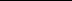 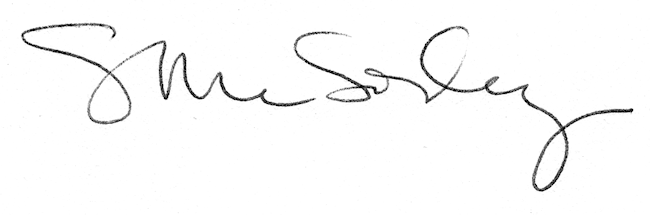 